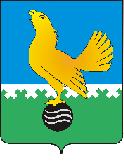 Ханты-Мансийский автономный округ-Юграмуниципальное образованиегородской округ город Пыть-ЯхАДМИНИСТРАЦИЯ ГОРОДАП О С Т А Н О В Л Е Н И ЕО внесении изменения в постановление администрации города от 21.12.2017  № 348-па«Об утверждении порядка предоставления субсидий на возмещение затрат, понесённых организациями (за исключением субсидий государственным (муниципальным)учреждениям) на выполнение работ по текущему и капитальному ремонтубесхозяйных сетей теплоснабжения, водоснабжения и водоотведения, до включения указанных затрат в тарифы организаций»	В целях приведения в соответствие постановлением Правительства РФ от 06.09.2016 №887 «Об общих требованиях к нормативным правовым актам, муниципальным правовым актам, регулирующим предоставление субсидий юридическим лицам (за исключением субсидий государственным (муниципальным) учреждениям), индивидуальным предпринимателям, а также физическим лицам - производителям товаров, работ, услуг»  внести в постановление администрации  города от 21.12.2017  № 348–па «Об утверждении порядка предоставления субсидий на возмещение  затрат, понесённых организациями (за исключением субсидий  государственным (муниципальным) учреждениям) на выполнение работ  по текущему и капитальному ремонту бесхозяйных сетей теплоснабжения,  водоснабжения и водоотведения,  до включения указанных  затрат в тарифы организаций» следующие изменения:1.	В приложении к постановлению:1.1.	В пунктах 1.6, 2.4 слова «Управление муниципальным имуществом муниципального образования городской округ город Пыть-Ях» заменить словами «Управление муниципальным имуществом города Пыть-Яха».1.2.	Подпункт 1 пункта 2.6 - исключить.2.	Отделу по наградам, связям с общественными организациями и СМИ управления делами (О.В.Кулиш) опубликовать постановление в печатном средстве массовой информации «Официальный вестник».3.	Отделу по информационным ресурсам (А.А. Мерзляков) разместить постановление на официальном сайте администрации города в сети Интернет.4.	Настоящее постановление вступает в силу после его официального опубликования. 5.	Контроль за выполнением постановления возложить на заместителя главы города (направление деятельности - жилищно-коммунальные вопросы).Глава города Пыть-Яха							А.Н. Морозов